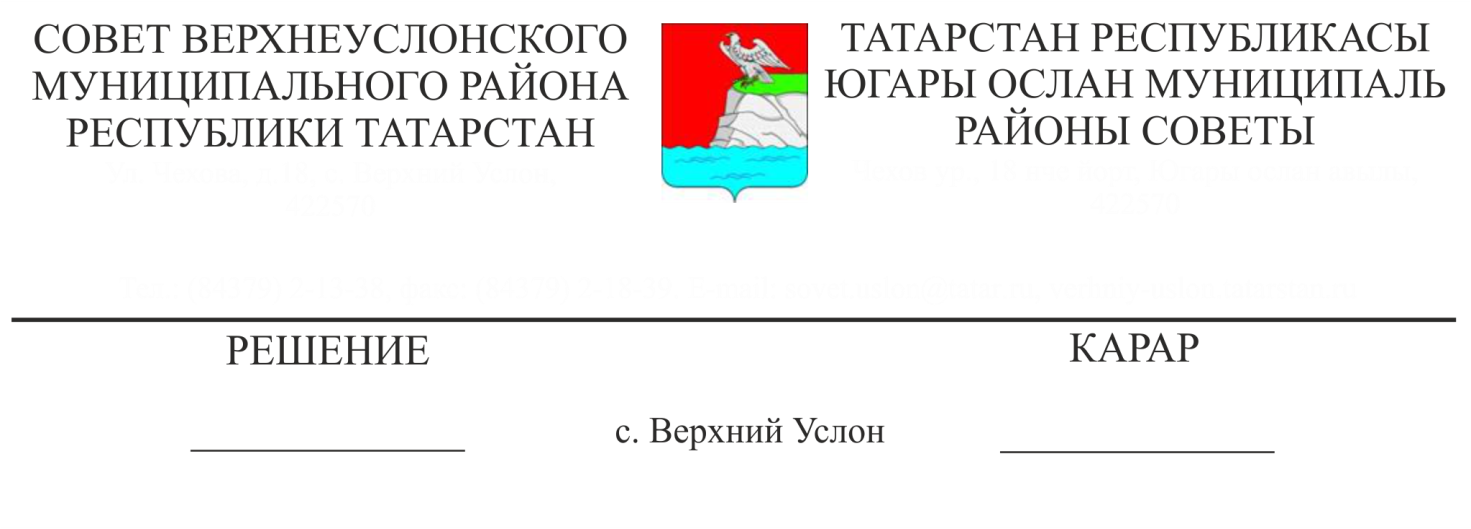 О внесении изменений в Положение о проведении аттестации муниципальных служащих органов местного самоуправления Верхнеуслонского муниципального района В соответствии с Федеральным законом от 02.03.2007 № 25-ФЗ "О муниципальной службе в Российской Федерации", Кодексом Республики Татарстан о муниципальной службе от 25.06.2013 № 50-ЗРТ,СоветВерхнеуслонского муниципального района  решил:Внести в  Положение о проведении аттестации муниципальных служащих органов местного самоуправления Верхнеуслонского муниципального района, утвержденное решением Совета Верхнеуслонского муниципального района от 14.12.2016 года № 17-177 следующие изменения:Подпункт 1 пункта 2.1. Главы 2 Положения исключить;Пункт 2.2. Положения изложить в следующей редакции:«2.2 Аттестация муниципальных служащих проводится Советом по вопросам муниципальной службы при Главе Верхнеуслонского муниципального района         (далее- аттестационная комиссия);Пункт 2.3. Положения исключить;В пункте 3.8. Положения слова «правовой акт органа местного самоуправления» заменить словами «постановление Главы», слова «или принимается решение представителя нанимателя (работодателя)» исключить;Пункты 2.4, 2.5, 2.6, 2.7, 2.8  Положения считать пунктами 2.3,2.4,2.5,2.6, 2.7 соответственно.Утвердить в новой редакции текст Положения о проведении аттестации муниципальных служащих органов местного самоуправления Верхнеуслонского муниципального района (Приложение № 1)Контроль за исполнением настоящего решения возложить на постоянную  комиссию Совета Верхнеуслонского муниципального района по законности, правопорядку и регламенту. Председатель Совета,Глава  Верхнеуслонского муниципального  района	   	                              М.Г. ЗиатдиновПриложение № 1к Решению Совета  Верхнеуслонскогомуниципального района от «22» октября  2018  г.  № 37-415Положение о проведении аттестации муниципальных служащих органов местного самоуправления Верхнеуслонского муниципального района Глава 1. ОБЩИЕ ПОЛОЖЕНИЯ1.1 Настоящим положением определяется порядок проведения аттестации муниципальных служащих, замещающих должности муниципальной службы в органах местного самоуправления Верхнеуслонского муниципального района Республики Татарстан.1.2. Аттестация проводится в целях определения соответствия муниципального служащего замещаемой должности муниципальной службы на основе оценки его профессиональной деятельности.Аттестация призвана способствовать формированию кадрового состава муниципальной службы, повышению профессионального уровня муниципальных служащих, решению вопросов, связанных с определением преимущественного права на замещение должности муниципальной службы при сокращении должностей муниципальной службы в органе местного самоуправления, а также вопросов, связанных с изменением условий оплаты труда муниципальных служащих.1.3. Аттестации не подлежат муниципальные служащие:1) проработавшие в занимаемой должности муниципальной службы менее одного года;2) достигшие возраста 60 лет;3) беременные женщины;4) находящиеся в отпуске по беременности и родам или в отпуске по уходу за ребенком до достижения им возраста трех лет. Аттестация указанных муниципальных служащих возможна не ранее чем через год после выхода из отпуска;5) замещающие должности муниципальной службы на основании срочного трудового договора (контракта).1.4. Аттестация муниципального служащего проводится один раз в три года.1.5. Аттестация муниципальных служащих органов местного самоуправления сельских поселений, входящих в состав Верхнеуслонского муниципального района проводится при наличии соглашения о передаче полномочий по проведению аттестации и ведению реестра муниципальных служащих.Глава 2. ОРГАНИЗАЦИЯ ПРОВЕДЕНИИ АТТЕСТАЦИИ2.1. Для проведения аттестации муниципальных служащих по решению представителя нанимателя (работодателя) издается Постановление Главы Верхнеуслонского муниципального района, содержащее положения:1) об утверждении графика проведения аттестации;2) о составлении списков муниципальных служащих, подлежащих аттестации;3) о подготовке документов, необходимых для работы аттестационной комиссии.2.2. Аттестация муниципальных служащих проводится Советом по вопросам муниципальной службы при Главе Верхнеуслонского муниципального района ( далее- аттестационная комиссия). 2.3. График проведения аттестации ежегодно утверждается представителем нанимателя (работодателем) и доводится до сведения каждого аттестуемого муниципального служащего не менее чем за месяц до начала аттестации.2.4. В графике проведения аттестации указываются:1) наименование органа местного самоуправления, подразделения, в которых проводится аттестация;2) список муниципальных служащих, подлежащих аттестации;3) дата, время и место проведения аттестации;4) дата представления в аттестационную комиссию необходимых документов с указанием ответственных за их представление руководителей соответствующих подразделений органа местного самоуправления Верхнеуслонского муниципального района Республики Татарстан.2.5. Не позднее чем за две недели до начала аттестации в аттестационную комиссию представляется отзыв об исполнении подлежащим аттестации муниципальным служащим должностных обязанностей за аттестационный период, подписанный его непосредственным руководителем и утвержденный вышестоящим руководителем.11. Отзыв, предусмотренный пунктом 2.5. настоящего положения, должен содержать следующие сведения о муниципальном служащем:1) фамилия, имя, отчество;2) замещаемая должность муниципальной службы на момент проведения аттестации и дата назначения на эту должность;3) перечень основных вопросов (документов), в решении (разработке) которых муниципальный служащий принимал участие;4) мотивированная оценка профессиональных, личностных качеств и результатов профессиональной деятельности муниципального служащего.2.6. К отзыву об исполнении подлежащим аттестации муниципальным служащим должностных обязанностей за аттестационный период прилагаются сведения о выполненных муниципальным служащим поручениях и подготовленных им проектах документов за указанный период, содержащиеся в годовых отчетах о профессиональной деятельности муниципального служащего.При каждой последующей аттестации в аттестационную комиссию представляется также аттестационный лист муниципального служащего с данными предыдущей аттестации.2.7. Организационный отдел Совета Верхнеуслонского муниципального района Республики Татарстан не менее чем за пять рабочих дней до начала аттестации должен ознакомить каждого аттестуемого муниципального служащего с представленным отзывом об исполнении им должностных обязанностей за аттестационный период. При этом аттестуемый муниципальный служащий вправе представить в аттестационную комиссию дополнительные сведения о своей профессиональной деятельности за указанный период, а также заявление о своем несогласии с представленным отзывом или пояснительную записку на отзыв непосредственного руководителя.Глава 3. ПРОВЕДЕНИЕ АТТЕСТАЦИИ3.1. Аттестация проводится с приглашением аттестуемого муниципального служащего на заседание аттестационной комиссии. В случае неявки муниципального служащего на заседание указанной комиссии без уважительной причины или отказа его от аттестации муниципальный служащий привлекается к дисциплинарной ответственности в соответствии с законодательством о муниципальной службе, а аттестация переносится на более поздний срок.Аттестационная комиссия рассматривает представленные документы, заслушивает сообщения аттестуемого муниципального служащего, а в случае необходимости - его непосредственного руководителя о профессиональной служебной деятельности муниципального служащего. В целях объективного проведения аттестации после рассмотрения представленных аттестуемым муниципальным служащим дополнительных сведений о своей профессиональной деятельности за аттестационный период аттестационная комиссия вправе перенести аттестацию на следующее заседание комиссии.3.2. Обсуждение профессиональных и личностных качеств муниципального служащего применительно к его профессиональной деятельности должно быть объективным и доброжелательным.Профессиональная деятельность муниципального служащего оценивается на основе определения его соответствия квалификационным требованиям по замещаемой должности муниципальной службы, его участия в решении поставленных перед соответствующим подразделением  задач, сложности выполняемой им работы, ее эффективности и результативности.При этом должны учитываться результаты исполнения муниципальным служащим должностной инструкции, профессиональные знания и опыт работы муниципального служащего, соблюдение муниципальным служащим ограничений, отсутствие нарушений запретов, выполнение требований к служебному поведению и обязательств, установленных законодательством о муниципальной службе, а при аттестации муниципального служащего, наделенного организационно-распорядительными полномочиями по отношению к другим муниципальным служащим, - также организаторские способности.3.3. Заседание аттестационной комиссии считается правомочным, если на нем присутствует не менее двух третей ее членов.3.4. Решение аттестационной комиссии принимается в отсутствие аттестуемого муниципального служащего и его непосредственного руководителя открытым голосованием простым большинством голосов присутствующих на заседании членов аттестационной комиссии. При равенстве голосов муниципальный служащий признается соответствующим замещаемой должности муниципальной службы.На период аттестации муниципального служащего, являющегося членом аттестационной комиссии, его членство в этой комиссии приостанавливается.3.5. По результатам аттестации муниципального служащего аттестационной комиссией принимается одно из следующих решений:1) соответствует замещаемой должности муниципальной службы;2) соответствует замещаемой должности муниципальной службы и рекомендуется к включению в установленном порядке в кадровый резерв для замещения вакантной должности муниципальной службы в порядке должностного роста;3) соответствует замещаемой должности муниципальной службы при условии успешного получения дополнительного профессионального образования;4) не соответствует замещаемой должности муниципальной службы.3.6.. Результаты аттестации сообщаются аттестованным муниципальным служащим непосредственно после подведения итогов голосования.Результаты аттестации заносятся в аттестационный лист муниципального служащего, составленный по форме согласно приложению. Аттестационный лист подписывается председателем, заместителем председателя, секретарем и членами аттестационной комиссии, присутствовавшими на заседании.Муниципальный служащий знакомится с аттестационным листом под расписку.Аттестационный лист муниципального служащего, прошедшего аттестацию, и отзыв об исполнении им должностных обязанностей за аттестационный период хранятся в личном деле муниципального служащего.Секретарь аттестационной комиссии ведет протокол заседания комиссии, в котором фиксирует ее решение и результаты голосования. Протокол заседания аттестационной комиссии подписывается председателем, заместителем председателя, секретарем и членами аттестационной комиссии, присутствовавшими на заседании.3.7. Материалы аттестации муниципальных служащих представляются представителю нанимателя (работодателю) не позднее чем через пять рабочих дней после ее проведения.3.8. В течение одного месяца после проведения аттестации по ее результатам издается постановление Главы Верхнеуслонского муниципального района Республики Татарстан о том, что муниципальный служащий:1) подлежит включению в установленном порядке в кадровый резерв для замещения вакантной должности муниципальной службы в порядке должностного роста;2) направляется для получения дополнительного профессионального образования;3) понижается в должности муниципальной службы.3.9. При отказе муниципального служащего от получения дополнительного профессионального образования или от перевода на другую должность муниципальной службы представитель нанимателя (работодатель) вправе освободить муниципального служащего от замещаемой должности муниципальной службы и уволить его с муниципальной службы в соответствии с законодательством о муниципальной службе.По истечении одного месяца после проведения аттестации перевод муниципального служащего на другую должность муниципальной службы либо увольнение его с муниципальной службы по результатам данной аттестации не допускается. Время болезни и ежегодного оплачиваемого отпуска муниципального служащего в указанный срок не засчитывается.3.10. Муниципальный служащий вправе обжаловать результаты аттестации в соответствии с законодательством Российской Федерации.Приложениек Положению о проведении аттестации муниципальных служащих органов местного самоуправления Верхнеуслонского муниципального района Республики Татарстан               АТТЕСТАЦИОННЫЙ ЛИСТ МУНИЦИПАЛЬНОГО СЛУЖАЩЕГО    1. Фамилия, имя, отчество ______________________________________________________________________________________________________________________    2. Год, число и месяц рождения__________________________________________________________________________________________________________________    3.  Сведения  о  профессиональном образовании, наличии ученой степени,ученого звания ___________________________________________________________                            (когда и какое учебное заведение окончил,__________________________________________________________________________специальность, направление подготовки и квалификация __________________________________________________________________________                      по образованию, ученая  степень, ученое звание)    4.  Замещаемая  должность  муниципальной службы на момент аттестации идата назначения на эту должность ___________________________________________________________________________________________________________________    5.  Стаж  муниципальной  службы  (в  том  числе  стаж  государственнойгражданской службы) ______________________________________________________    6. Общий трудовой стаж _______________________________________________    7. Вопросы к муниципальному служащему и краткие ответы на них ______________________________________________________________________________________________________________________________________________________________________________________________________________________________________    8. Замечания и предложения, высказанные аттестационной комиссией _________________________________________________________________________________________________________________________________________________________    9.  Краткая  оценка  выполнения  муниципальным  служащим  рекомендацийпредыдущей аттестации ______________________________________________________________________________________________________________________________              (выполнены, выполнены частично, не выполнены)    10. Решение аттестационной комиссии __________________________________                                       (соответствует замещаемой должности__________________________________________________________________________  муниципальной службы, соответствует замещаемой должности муниципальной__________________________________________________________________________  службы и рекомендуется к включению в установленном порядке в кадровый__________________________________________________________________________ резерв для замещения вакантной должности муниципальной службы в порядке__________________________________________________________________________   должностного роста; соответствует замещаемой должности муниципальной__________________________________________________________________________ службы при условии успешного получения дополнительного профессионального образования;__________________________________________________________________________ не  соответствует замещаемой должности муниципальной службы)__________________________________________________________________________    11. Количественный состав аттестационной комиссии ____________________    На заседании присутствовало ________ членов аттестационной комиссии.    Количество голосов за _________, против _________.    12. Примечания _________________________________________________________________________________________________________________________________    Председатель    аттестационной комиссии  ____________ ________________________________                              (подпись)         (расшифровка подписи)    Заместитель председателя    аттестационной комиссии  ____________ ________________________________                              (подпись)         (расшифровка подписи)    Секретарь    аттестационной комиссии  ____________ ________________________________                              (подпись)         (расшифровка подписи)    Члены    аттестационной комиссии _____________ ________________________________                              (подпись)         (расшифровка подписи)                            _____________ ________________________________                              (подпись)         (расшифровка подписи)    Дата проведения аттестации ___________________________________________    С аттестационным листом ознакомился ____________________________________________________________________________________________________________                 (подпись муниципального служащего, дата)    Место печати